Beste Knaap	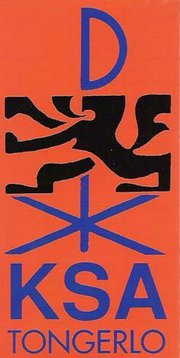 We zijn allemaal een paar kilo bijgekomen van de eindejaarsfeesten dus is het tijd om 2016 spetterend te starten!Wij hopen dat jullie een leuke jaarwisseling achter de rug hebben en dat jullie vol goei goesting naar de KSA komen!Wij vermelden alvast dat Zondag 3 april de volgende bondsactiviteit plaats vindt, we gaan met z’n allen zwemmen! Informatie volgt!Wat?  Wereldrecords verbrekenWanneer? Zondag 24 januari 2016Hoelaat? Van 13h00 tot 15u00Meebrengen? Inzet, motivatie en je beste beentjeWat? BosspelWanneer? Zondag 07 februari 2016Hoelaat? Van 13u30 tot 15u30Meebrengen? Fiets, oude kleren en bij regen waterdichte kledij en laarzen!Wat? NachtspelWanneer? Zondag 28 februari 2016Hoelaat? 18h30 to 21hMeebrengen? Zaklamp, oude kleding, bij slecht weer regenjas maar bij goed weer niet.Wat? Sport en spelWanneer? Zondag 6 maart 2016Hoelaat? Van 13u00 tot 15u00Meebrengen? Disipline, dedication and friendship maar vooral… SAFETY FIRST (zeker safety first)PS: Als er activiteiten samenvallen met examens mogen jullie dit melden tijdens de eerste activiteit zodat we de kalender kunnen wijzigen als er veel leden niet kunnen komen.Heb je vragen, opmerkingen, ideeën… twijfel dan niet om ons te contacteren. Onze gegevens vind je hieronder terug. Groetjes de leidingBert Swinnen				bert.swinnen9@gmail.com			0476451699Ben Cretskens				ben.cretskens@gmail.com			0494925786Seppe Steensels			seppe.steensels1998@gmail.com		0479723452